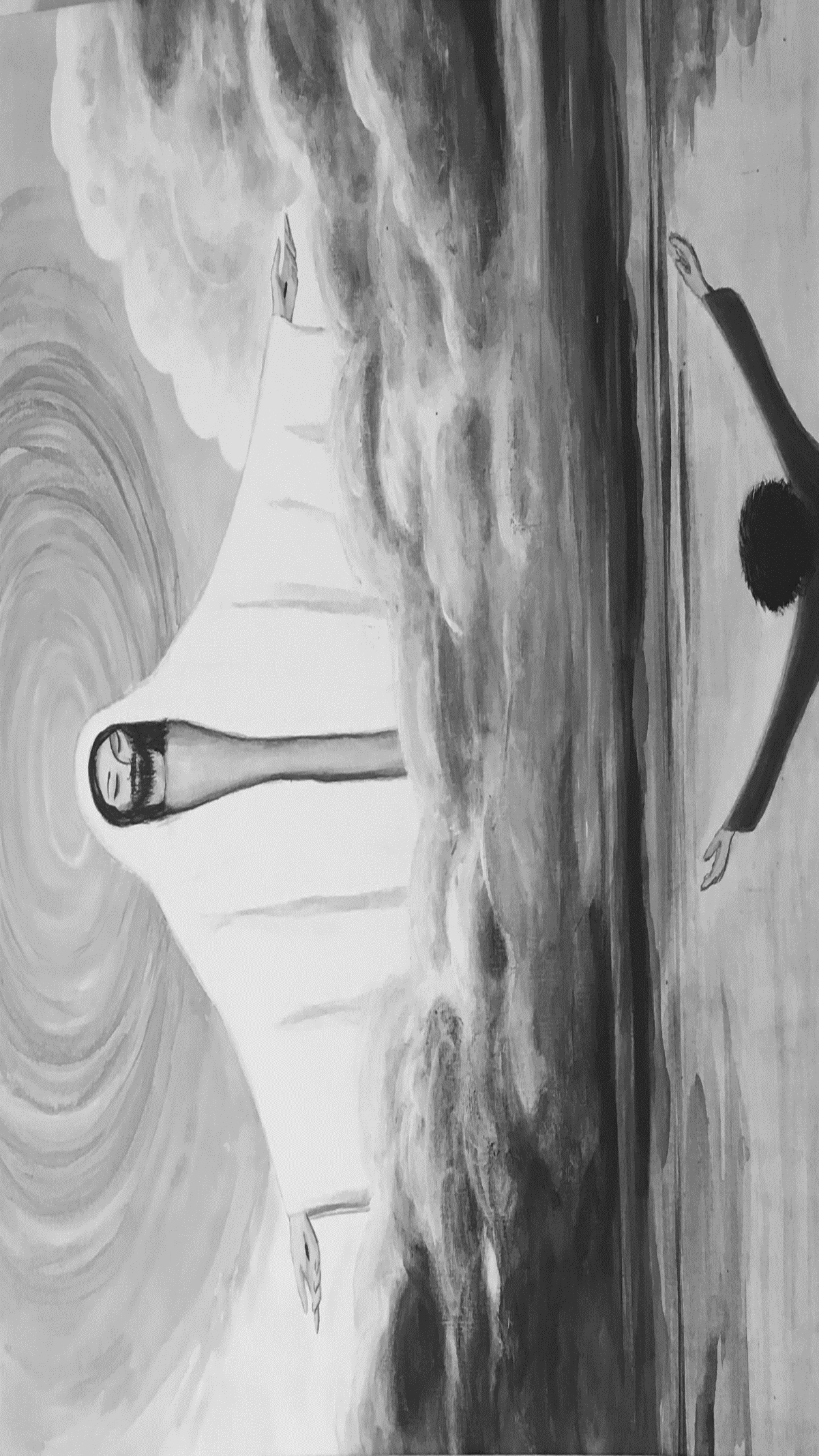 Transformational Catholic Life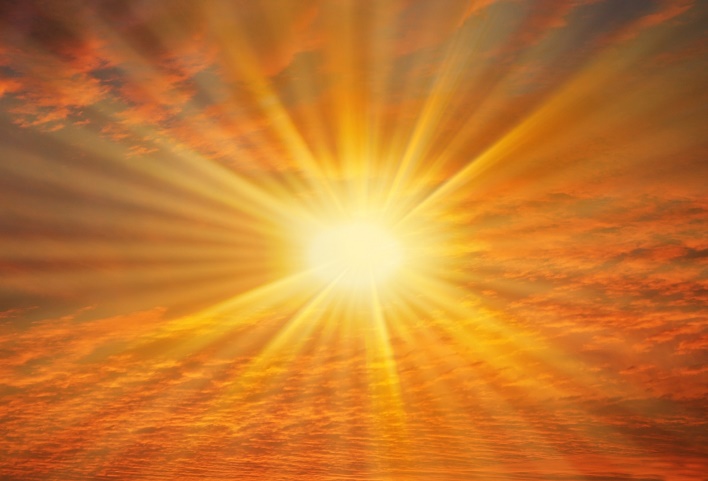 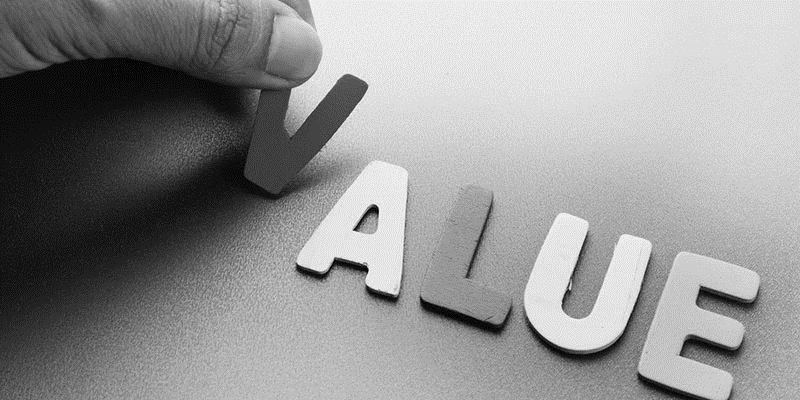 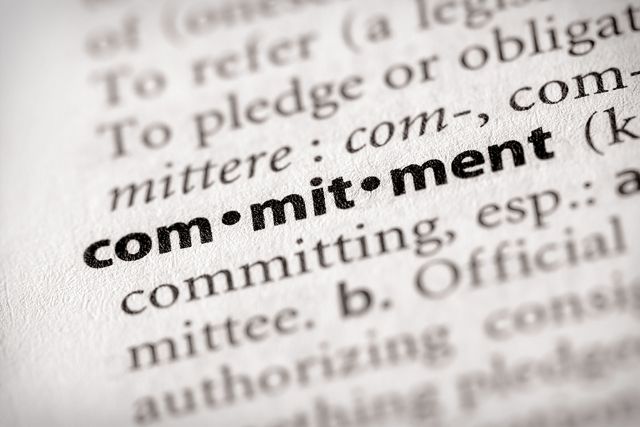 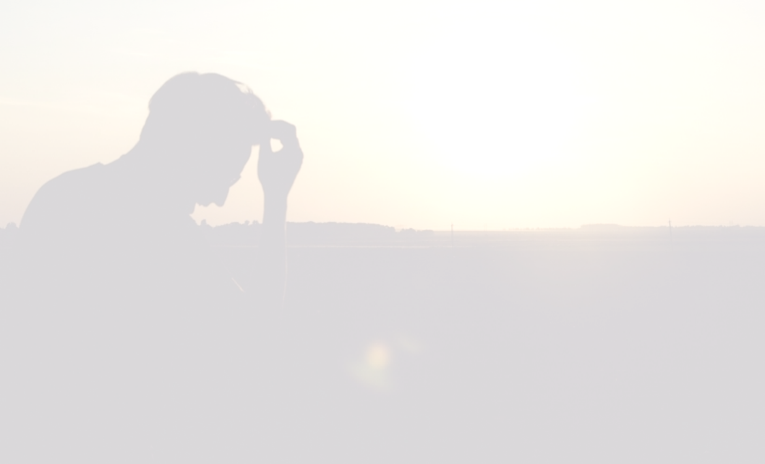 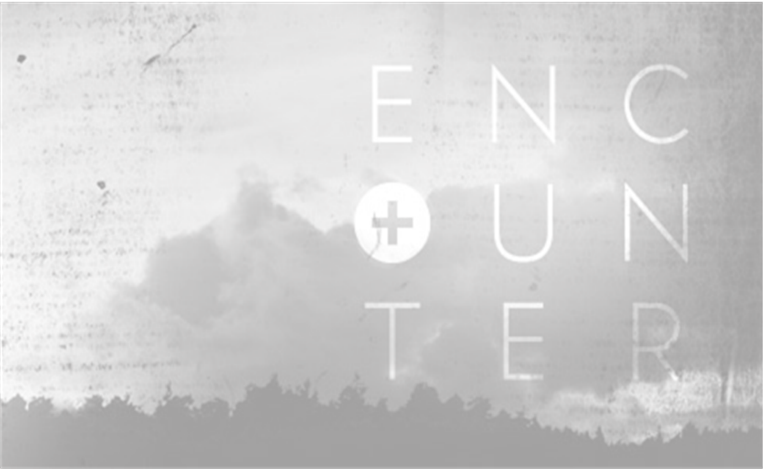 